Supplementary TextThe supplementary text contains further information with regards to the detailed investigation of missing data, sensitivity analysis and casual mediation analysis undertaken. Supplementary Text 1: Investigation of missing data Little’s chi-square missing completely at random (covariate dependent missingness) test Attrition is common in follow-up of randomised controlled trials. The most basic assumption commonly made is to assume that the observation is missing at a particular time-point for random reasons; termed ‘missing completely at random’ (MCAR) and independent of other outcomes and predictors of missingness. A less stringent case of MCAR is covariate dependent missingness (CDM), which is particular useful for longitudinal studies and follow-up of randomised controlled trials (1). This assumption allows missing data to increase across time and MCAR is thought of as an assumption of conditional independence. This test utilises multivariate normal estimates from the. The tested co-variates were tested jointly under the covariate dependent missingness assumption using 200 iterations in the expectation-maximization algorithm (1).Independent variables: Maternal- glycaemic load, glycaemic index, carbohydrate, saturated fat, protein, fibre, energy intake at 6-months postpartum. Infant- weight, height, upper midarm upper circumference, crown-rump length, occipito-frontal circumference, abdominal circumference, triceps skinfold thickness and subscapular skinfold thickness. Dependent variables (predictors of missingness): Maternal ethnicity, BMI at trial entry (15+0-18+6 weeks), parity, randomisation allocation and time. Time was categorised as t=3 for this 6-month follow-up visit (trial entry at 15+0 to 18+6 weeks’ t=0).  Infant weight-z scores, height-z scores, BMI-z scores, weight-for-length z-scores, sum of skin folds and total body fat estimation (%) were not assessed as were calculated variables and would introduce collinearity within the model. Sensitivity of results to departure from the assumption that any missing data was missing at randomThis analysis was undertaken using the STATA program rctmiss for the primary outcome of this study (infant adiposity as assessed as sum of subscapular and triceps skinfold thicknesses at 6-months of age)(2). This method considers possible effects of data being ‘Missing not a random’. This assumption is not covered by standard methods such as multiple regression and multiple imputation which both assume ‘missing at random’. For the purpose of this analyses δ was assumed as .5, .75, 1, 1.5, 2. Results Sensitivity analysis There was no evidence for trial outcomes being missing anything more than completely at random (p = 0.856). In this study, when we assume an extreme scenario of deviation from MAR, i.e  the difference in infant subscapular thickness among missing infants in the intervention arm is half that in the observed infants, with no difference in the control arm, then the mean difference is -0.60mm (δ= 0.5, SE -0.34). In comparison if we simulated the difference in infant triceps skinfold thickness among missing infants within the intervention arm is double that in the observed infants with no difference in the control arm, then the mean difference is -0.13mm (δ=2, SE 0.22) (Supplementary table 5 & Supplementary Figure 2). Furthermore with regards to the infant subscapular skinfold thickness, regardless of assumptions of missingness made, there appears to be a significant treatment effect (Supplementary table 4 & Supplementary Figure 1). Supplementary Table 1a: Maternal demographics of those who consented to 6 months follow up versus those who did not by randomisation allocation. *Difference calculated for maternal offspring followed up (intervention vs. control) & those not followed up (intervention vs. control) at 6-months postpartum.Supplementary Table 1b: Infant characteristics of those who consented to 6 months follow up versus those who did not by randomisation allocation.Supplementary Table 2: Effect of the UPBEAT Intervention on measures of infant anthropometry measured at 6 months postpartum*Treatment effect adjusted for minimisation variables of randomisation (maternal BMI, ethnicity and parity), infant age at 6 month follow up and infant sex. **Z-scores calculated using WHO Anthro; version 3.2.2) (de Onis et al).(3) ‡ Infant total body fat estimation calculated using sex-specific equations with two skin fold measurements as published by Slaughter et al (1988) (4). For male infants, total body fat estimation was calculated= 1.21(∑ infant sum of skin folds)-0.008 (∑ infant sum of skin folds)-1.7. For female infants, total body fat estimation was calculated= 1.33 (∑ infant sum of skin folds)-0.013 (∑ infant sum of skin folds)-2.5.Supplementary Table 3: Sensitivity analysis for infant outcomes adjusting for maternal smoking to determine the influence of the UPBEAT intervention on infant anthropometry at 6 months. *Treatment effect adjusted for minimisation variables of randomisation (maternal BMI, ethnicity and parity), infant age at 6 month follow up and infant sex and maternal smoking status at 15-18+6 weeks’ gestation **Z-scores calculated using WHO Anthro; version 3.2.2. (de Onis et al) (3) .‡ Infant total body fat estimation calculated using sex-specific equations with two skin fold measurements as published by Slaughter et al (1988)(4). For male infants, total body fat estimation was calculated= 1.21(∑ infant sum of skin folds)-0.008 (∑ infant sum of skin folds)-1.7. For female infants, total body fat estimation was calculated= 1.33 (∑ infant sum of skin folds)-0.013 (∑ infant sum of skin folds)-2.5.Supplementary Table 4: Multiple imputation to increase precision of treatment estimates of the effect of the UPBEAT Intervention on infant anthropometry at 6 months. Multiple imputation methodology Data was imputed to create 50 datasets using 10 burn-in iterations for live-born infants using maternal trial entry BMI, age, ethnicity, parity, early pregnancy smoking status, randomisation allocation, measures of maternal anthropometry including GWG,  maternal diet at 27-28+6 weeks’ and 6 months postpartum (glycaemic load, glycaemic index, saturated fat, carbohydrate, protein, energy intake), maternal physical activity at 27-28+6 weeks’ and 6 months post-partum (MET), gestation at delivery,  infant sex, age at follow-up, mode and duration of early feeding, sleep, child health, duration of hospital admissions.  Analyses were performed by intention to treat. Treatment effects were estimated on pooled datasets using risk ratio (binary outcomes) and mean difference (continuous outcomes) adjusted for minimisation variables (Maternal BMI, parity and ethnicity) infant sex and age at follow-up visit. Abbreviations: MI- Multiple imputation *Treatment effects adjusted for maternal parity, BMI and ethnicity (minimisation variables) infant sex and age at follow-up. Supplementary Table 5: Sensitivity analysis for departure from MAR for infant subscapular skinfold thickness using rctmiss(2).  Supplementary Table 6: Sensitivity analysis for departure from MAR for infant triceps skinfold thickness using rctmiss (2).Supplementary Table 7: Postnatal characteristics previously associated with offspring adiposity according to randomisation allocation *Treatment effect adjusted for minimisation variables of randomisation (maternal BMI, ethnicity and parity), infant age at 6 month follow up and infant sex.** Appetite and satiety assessed by the Baby Eating Behaviour Questionnaire (5). Supplementary Table 8: Cause of infant hospital admission and medication use* Difference/ risk ratio adjusted for maternal pre-pregnancy BMI, parity, ethnicity and infant sex and age at follow up. Supplementary Table 9: Infant anthropometry according to number of maternal health trainer sessions (HTS)*Difference/ risk ration adjusted for maternal pre-pregnancy BMI, parity, ethnicity  and infant sex and  age at follow up. ‡ Infant total body fat estimation calculated using sex-specific equations with two skin fold measurements as published by Slaughter et al(4). For male infants, total body fat estimation was calculated= 1.21(∑ infant sum of skin folds)-0.008 (∑ infant sum of skin folds)-1.7. For female infants, total body fat estimation was calculated= 1.33 (∑ infant sum of skin folds)-0.013 (∑ infant sum of skin folds)-2.5.Supplementary Table 10: Pre-defined interaction tests by infant sex*Treatment effect adjusted maternal pre-pregnancy BMI, parity, ethnicity and infant sex and age at follow up. Differences and risk ratios are calculated by randomisation allocation. ** Z-scores calculated using WHO Anthro; version 3.2.2 (3).‡ Infant total body fat estimation calculated using sex-specific equations with two skin fold measurements as published by Slaughter et al (4). For male infants, total body fat estimation was calculated= 1.21(∑ infant sum of skin folds)-0.008 (∑ infant sum of skin folds)-1.7. For female infants, total body fat estimation was calculated= 1.33 (∑ infant sum of skin folds)-0.013 (∑ infant sum of skin folds)-2.5.Supplementary Table 11:  Pre-defined interaction tests by infant feeding defined as breastfeeding  ≥3 months.*Treatment effect adjusted for maternal pre-pregnancy BMI, parity, ethnicity and infant sex and  age at follow up. Presented differences and risk ratio are calculated by treatment allocation. ** Z-scores calculated using WHO Anthro; version 3.2.2 (3).‡ Infant total body fat estimation calculated using sex-specific equations with two skin fold measurements as published by Slaughter et al (4). For male infants, total body fat estimation was calculated= 1.21(∑ infant sum of skin folds)-0.008 (∑ infant sum of skin folds)-1.7. For female infants, total body fat estimation was calculated= 1.33 (∑ infant sum of skin folds)-0.013 (∑ infant sum of skin folds)-2.5.Supplementary Figure 1: Casual mediation analysis assessing the influence  of change in maternal dietary intake and gestational weight gain at 27-28+6 weeks’ is mediated on the observed difference in infant subscapular skinfold thickness(6).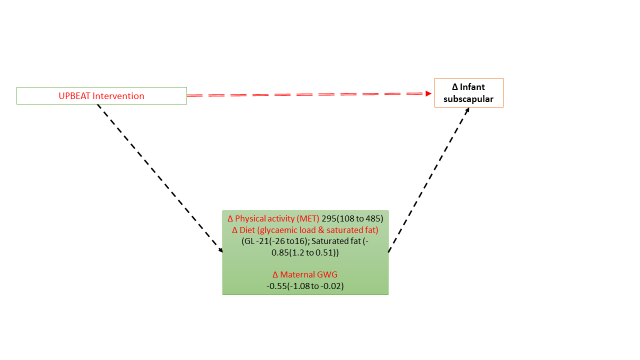 * Early GWG defined as maternal weight objectively measured at 27-28+6 weeks’ gestation subtracted from weight at trial entry (15-18+6 weeks’ gestation).**Late GWG defined as maternal weight objectively measured at 34-36 weeks’ gestation subtracted from maternal weight at 27-28+6 weeks’. Casual mediation analysis was performed for late gestational weight gain, independent of early GWG.Abbreviations; GL- Glycaemic load, GWG- Gestational weight gain, MET-Metabolic equivalent of taskSupplementary Figure 2: Casual mediation analysis assessing the effect of change in maternal diet at 6 months post-partum mediated on infant subscapular skin folds(7).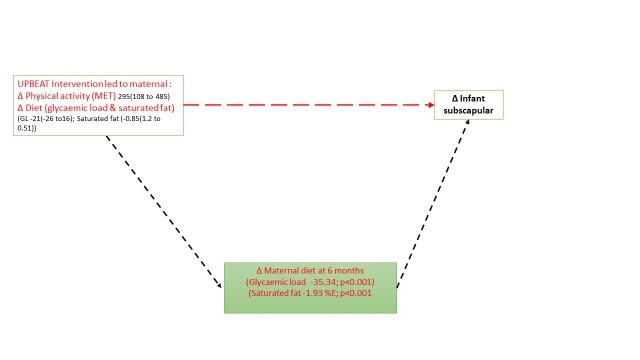 *Casual mediation analyses undertaken for maternal 6-month postpartum dietary intake independent of antenatal (27-28+6 weeks’) dietary intake. References1.	Little RJ. Modeling the drop-out mechanism in repeated-measures studies. Journal of the American Statistical Association. 1995;90(431):1112-21.2.	White IR, Kalaitzaki E, Thompson SG. Allowing for missing outcome data and incomplete uptake of randomised interventions, with application to an Internet-based alcohol trial. Statistics in Medicine. 2011;30(27):3192-207.3.	de Onis M, Blössner M. The World Health Organization Global Database on Child Growth and Malnutrition: methodology and applications. International journal of epidemiology. 2003;32:518-26.4.	Slaughter MH, Lohman TG, Boileau RA, Horswill CA, Stillman RJ, Van Loan MD, et al. Skinfold equations for estimation of body fatness in children and youth. Human biology. 1988;60:709-23.5.	Llewellyn CH, van Jaarsveld CH, Johnson L, Carnell S, Wardle J. Development and factor structure of the Baby Eating Behaviour Questionnaire in the Gemini birth cohort. Appetite. 2011;57:388-96.6.	Emsley R, Liu H. PARAMED: Stata module to perform causal mediation analysis using parametric regression models. Statistical Software Components. 2013.7.	Hicks R, Tingley D. Causal mediation analysis. Stata Journal. 2011;11:605.MaternalMaternalFollowed upFollowed upFollowed upMean difference/ OR (95%CI)*Not followed upNot followed upNot followed upMean difference/ OR (95% CI) *Follow up vs. no follow-up p-value MaternalMaternalIntervention Control Mean difference/ OR (95%CI)*Intervention ControlMean difference/ OR (95% CI) *Follow up vs. no follow-up p-value Maternal age (years)N=35531.39 (5.09)N=36530.96 (5.54)0.43 (-0.35 to 1.21)N=40729.74 (5.68)N=39229.94 (5.49)-0.20 -0.98 to 0.57)<0.001Maternal BMI (kg/m2)N=35536.27 (5.06)N=36536.36 (4.72)-0.09 (-0.81 to 0.62)N=40736.36 (4.84)N=39236.20 (4.50)0.16 (-0.48 to 0.81)0.894Maternal ethnicityAsianN=35514 (3.9)N=36511 (3)1.31 (0.60 to 2.84)N=40729 (7.1)N=39237 (9.4)0.75 (0.47 to 1.20)<0.001Maternal ethnicityBlackN=35565 (18.3)N=36576 (20.8)0.88 (0.65 to 1.18)N=407128 (31.4)N=392118 (30.1)1.01 (0.85 to 1.29)<0.001Maternal ethnicityWhiteN=35521 (5.9)N=36522 (6.0)0.98 (0.55 to 1.75)N=40723 (5.7)N=39218 (4.6)1.23 (0.67 to 2.24)<0.001Maternal ethnicityOther N=355255 (71.8)N=365256 (70.1)1.02 (0.93 to 1.12)N=407227 (55.8)N=392219 (55.9)1.00 (0.88 to 1.13)0.474MultiparousN=355176 (49.6)N=365178 (48.8)1.02 (0.88 to 1.18)N=407260 (63.9)N=392245 (62.5)1.02 (0.92 to 1.14)<0.001Current smoker N=3558 (2.3)N=36520 (5.5)0.41 (0.18 to 0.92)N=40739 (9.6)N=39238 (9.7)0.99 (0.65 to 1.51)<0.001IMD quintiles1 N=35416 (4.5)N=36419 (5.2)-N=40313 (3.2)N=39215 (3.8)-0.164IMD quintiles2N=35430 (8.5)N=36419 (5.2)1.87 (0.78 to 4.52)N=40326 (6.5)N=39225 (6.4)1.20 (0.48 to 3.02)0.164IMD quintiles3N=35437 (10.5)N=36440 (11.0)1.10 (0.49 to 2.45)N=40350 (12.4)N=39244 (11.2)1.31 (0.56 to 3.06)0.164IMD quintiles4N=354122 (34.5)N=364140 (38.5)1.03 (0.51 to 2.10)N=403117 (29.0)N=392138 (35.2)0.98 (0.45 to 2.14)0.164IMD quintiles5N=354149 (42.1)N=364146 (40.1)1.21 (0.60 to 2.45)N=403197 (48.9)N=392170 (43.4)1.34 (0.62 to 2.89)0.164Maternal anthropometrySum of skin folds (cm)N=349124.06 (28.23)N=363122.28 (25.49)1.79 (-2.17 to 5.75)N=401121.27 (28.6)N=386123.42 (27.22)-2.15 (-6.06 to 1.76)0.560Antenatal historyGDMN=349102 (29.2)N=35596 (27.0)1.08 (0.85 to 1.37)N=28760 (20.9)N=30677 (25.2)0.83 (0.62 to 1.12)0.041Antenatal historyPETN=35211 (3.1)N=36211 (3.0)1.03 (0.45 to 2.34)N=39216 (4.1)N=38216 (4.2)0.97 (0.49 to 1.92)0.280Antenatal historyTotal gestational weight gain from pre-pregnancy weightN=3336.88 (4.70)N=3417.82 (4.42)-0.93 (-1.62 to -0.24)N=1937.71 (4.35)N=2267.76 (4.59)-0.05(-0.91 to 0.81)0.176Follow up at 6 monthsNo follow upMean Difference/ Odds ratio (95% Confidence Intervals)p-valueMean (SD)/N(%)Mean (SD)/N(%)Mean Difference/ Odds ratio (95% Confidence Intervals)p-valueBirth characteristicsGestation at birth (weeks)N=72039.64 (1.95)N=79939.37 (2.54)0.26 (0.04 to 0.49)0.022Birth characteristicsAdmission to NICUN=720 56 (7.8)N=79966 (8.3)0.94 (0.67 to 1.32)0.730Birth characteristicsBreastfeeding at birth N=717445 (62.1)N=776416 (53.6)1.16 (1.06 to 1.26)0.001AnthropometryBirthweight (grams)N=7203457.62 (565.18)N=7993390.11 (647.71)67.51 (6.46 to 128.56)0.030AnthropometryBirthweight >4kgN=720102 (14.2)N=799108 (13.5)1.05 (0.82 to 1.35)0.714AnthropometryLGA >90th N=72060 (8.3)N=79973 (9.1)0.91 (0.66 to 1.26)0.581AnthropometrySGA <10th N=72084 (11.7)N=79992 (11.5)1.01 (0.77 to 1.34)0.926AnthropometrySubscapular skinfold thickness (mm)N=35410.87 (2.64)N=14811.06 (2.64)-0.20 (-0.33 to 0.23)0.731AnthropometryTriceps skinfold thickness (mm)N=3635.26 (1.53)N=1545.41 (1.46)-0.15 (-0.43 to 0.13)0.291AnthropometrySum of skinfold thickness (mm)N=35410.87 (2.64)N=14811.06 (2.64)-0.20 (-0.70 to 0.31)0.731AnthropometryAbdominal circumference (cm)N=38611.45 (1.10)N=18211.54 (1.10)-0.09 (-0.28 to 0.10)0.360AnthropometryMid-arm circumference (cm)N=41411.45 (1.10)N=14811.06 (2.34)-0.20 (-0.70 to 0.31)0.443Intervention Intervention Intervention Control Control Mean Diff/ Risk Ratio* (95% CI)p-valueMean (SD)Mean (SD)Mean (SD)Mean (SD)Mean (SD)Mean Diff/ Risk Ratio* (95% CI)p-valueTotal body fat estimation (%) ‡N=267N=26719.40 (5.00)N=28020.20 (5.07)-0.80 (-1.65 to 0.04)0.062Subscapular Triceps ratioN=2670.83 (0.22)0.83 (0.22)N=2800.85 (0.23)-0.01 (-0.05 to 0.02)0.423Weight (kg)N=3327.93 (1.07)7.93 (1.07)N=3458.03 (1.08)-0.09 (-0.24 to 0.06)0.251Weight for age z-scores**N=3210.20 (1.08)0.20 (1.08)N=3220.29 (1.12)-0.09 (-0.26 to 0.08)0.288Length (cm)N=32167.41 (8.58)67.41 (8.58)N=33866.37 (12.37)1.21 (-0.40 to 2.81)0.140Length z-scores** N=3090.53 (1.79)0.53 (1.79)N=3130.55 (1.89)-0.02 (-0.30 to 0.27)0.916Waist length ratioN=3150.64 (0.08)0.64 (0.08)N=3280.64 (0.10)0.00 (-0.01 to 0.02)0.928Weight for length z-score **N=314-0.08 (1.79)-0.08 (1.79)N=3240.08 (1.63)-0.18 (-0.45 to 0.09)0.184Mid Upper Arm circumference (cm)N=32915.30 (1.49)15.30 (1.49)N=34715.39 (2.08)-0.10 (-0.39 to 0.19)0.511Crown rump length (cm)N=18645.16 (2.89)45.16 (2.89)N=195 45.14 (3.06)0.04 (-0.57 to 0.65)0.897Occiptofrontal circumference (cm)N=32743.69 (3.48)43.69 (3.48)N=34343.81 (4.21)-0.10 (-0.69 to 0.49)0.747Intervention (n=)Intervention (n=)Control (n=)Control (n=)Mean Diff/ Risk Ratio* (95% CI)p-valueMean (SD)/N(%)Mean (SD)/N(%)Mean (SD)/N(%)Mean (SD)/N(%)Mean Diff/ Risk Ratio* (95% CI)p-valueSubscapular (mm)N=2677.55 (1.86)N=2817.95 (2.03)-0.39 (-0.71 to -0.07)0.016Triceps (mm)N=3079.69 (2.76)N=3209.87 (2.69)-0.21 (-0.64 to 0.21)0.327Sum of skinfolds (mm)N=26717.08 (3.93)N=280 17.71 (3.97)-0.63 (-1.30 to 0.03)0.062Total body fat estimation (%) ‡N=26719.40 (5.00)N=28020.20 (5.07)-0.81 (-1.66 to 0.03)0.059Weight (kg)N=3327.93 (1.07)N=3458.03 (1.08)-0.10 (-0.25 to 0.06)0.216Height (cm)N=32167.41 (8.58)N=33866.37 (12.37)1.31 (-0.33 to  2.96)0.118Weight z-scores**N=3210.20 (1.08)N=3220.28 (1.13)-0.10 (-0.27 TO 0.08)0.254BMI z-scores**N=321-0.09 (1.87)N=3130.01 (1.78)-0.14 (-0.42 to 0.15)0.346Weight for length z-scores** N=314-0.08 (1.79)N=3240.08 (1.63)-0.20 (-0.46 to 0.07)0.147Abdominal circumference (cm)N=32943.74 (4.73)N=34743.72 (6.27)0.01 (-0.82 to 0.85)0.976Arm circumference (cm)N=32915.30 (1.49)N=34715.39 (2.08)-0.10 (-0.39 to 0.19)0.503Crown length (cm)N=18645.16 (2.89)N=195 45.14 (3.06)0.04 (-0.57 to 0.65)0.907Occiptofrontal circumference (cm)N=32743.69 (3.48)N=34343.81 (4.21)-0.14 (-0.70 to 0.41)0.610 Observations Missing data % missing dataEffect size using MI* P-valueSubscapular skinfold thickness (mm)54897263.95-0.29(-0.63 to -0.06)0.042Triceps skinfold thickness (mm)62789358.75-0.10 (-0.52 to 0.32)0.613Sum of skinfolds thickness (mm)54797364.01-0.63 (-1.31 to 0.06)0.057Total body fat estimation (%)54797364.01-0.79 (-1.66 to 0.72)0.069Weight (kg)67784355.46-0.08 (-0.20 to 0.04)0.177Height (cm)65986156.640.83 (-0.45 to 2.12)0.193Weight z-scores 64387757.70-0.09 (-0.27 to 0.09)0.308Length z-scores 62289859.08-0.16 (-0.45 to 0.42)0.933BMI z-scores 62289859.08-0.11 (-0.49 to 0.28)0.547Weight for length z-scores 63888258.03-0.13 (-0.46 to 0.20)0.399Abdominal circumference (cm)67684455.53-0.01 (-0.87 to 0.85)0.982Mid-arm circumference (cm)67684455.53-0.01 (-0.41 to 0.39)0.949Crown-rump length (cm)381113974.930.08 (-0.92 to 1.09)0.841Occiptofrontal circumference (cm) 67085055.92-0.02 (-0.52 to 0.49)0.950δDifference Standard error0.5-0.380.160.75-0.380.161-0.370.161.5-0.360.172-0.350.17δDifference Standard error0.5-0.160.210.75-0.150.221-0.150.221.5-0.140.222-0.130.23Intervention (n=)Intervention (n=)Control (n=)Control (n=)Diff/ Risk ratio*p-valueMean (SD)/N(%)Mean (SD)/N(%)Mean (SD)/N(%)Mean (SD)/N(%)Diff/ Risk ratio*p-valueInfant feeding at 6 monthsInfant feeding at 6 monthsInfant feeding at 6 monthsInfant feeding at 6 monthsInfant feeding at 6 monthsInfant feeding at 6 monthsInfant feeding at 6 monthsBreast milk onlyN=3369 (2.7)N=347 10 (2.9)1.01 (0.42 to 2.43)0.982Mixed feedingN=33655 (16.4)N=34762 (17.9)0.97 (0.70 to 1.33)0.830Breast milk &solidsN=33657 (17.0)N=34761 (17.6)0.98 (0.71 to 1.36)0.917Formula & solidsN=336193 (57.4)N=347193 (55.6)1.05 (0.93 to 1.19)0.400Formula only N=33622 (6.5)N=34721 (6.1)1.09 (0.62 to 1.95)0.759Total number of days exclusively breast fedN=26080.57 (65.11)N=24385.04 (65.60)-4.81 (-16.18 to 6.57)0.407Appetite and satiety **Appetite and satiety **Appetite and satiety **Appetite and satiety **Appetite and satiety **Appetite and satiety **Appetite and satiety **Enjoyment of foodN=29318.54 (2.23)N=31418.40 (2.45)0.15 (-0.22 to 0.52)0.425Food responsivenessN=34211.94 (4.95)N=35012.34 (4.87)-0.39 (-1.12 to 0.33)0.288General appetite N=3423.56 (1.31)N=3503.65 (1.18)-0.08 (-0.27 to 0.10)0.382Slowness in eating N=34210.08 (2.62)N=35010.26 (2.55)-0.18 (-0.56 to 0.20)0.353Satiety responsivenessN=3416.49 (2.63)N=3506.46 (2.48)0.02 (-0.36 to 0.40)0.907ChildcareChildcareChildcareChildcareChildcareChildcareChildcareChildcare centreN=26019 (7.3)N=27418 (6.6)1.05 (0.56 to 1.95)0.882Family MemberN=260237 (91.2)N=274244 (89.1)1.03 (0.98 to 1.09)0.293NannyN=2605 (1.9)N=2746 (2.2)0.90 (0.27 to 2.94)0.860OtherN=2604 (1.5)N=2749 (3.3)0.44 (0.14 to 1.42)0.170SleepSleepSleepSleepSleepSleepSleepTotal infant sleep (hours)N=34014.57 (11.17)N=35313.54 (9.68)1.04 (-0.52 to 2.60)0.190Child health Child health Child health Child health Child health Child health Child health Total inpatient nightsN=353.97 (3.63)N=332.67 (2.07)2.03 (0.25 to 3.81)0.026InterventionInterventionControlControlRisk ratio*P-valueN=(%)N=(%)N=(%)N=(%)P-valueReason for hospital admission Gastrointestinal N=352(5.7)N=339 (27.3)0.21 (0.05 to 0.92)0.038Viral or bacterial infectionN=3515 (42.9)N=3310 (30.3)1.44 (0.77 to 2.71)0.259Weight lossN=353 (8.6)N=332 (6.1)1.47 (0.26 to 8.23)0.660Congenital anomalyN=353 (8.6)N=332 (6.1)1.51 (0.27 to 8.53)0.638RespiratoryN=357 (20.0)N=334 (12.1)1.87 (0.61 to 5.73)0.272HypoglycaemiaN=350 (0.0)N=331 (3.0)--OtherN=355 (14.3)N=335 (15.2)-1.00Reasons for use of medicationsInfection N=49196 (19.6%)N=48876 (15.6)1.20 (0.91 to 1.57)0.193OtherN=491147 (29.9)N=488154 (31.6)0.96 (0.80 to 1.16)0.685Pain N=491174 (35.4)N=488182 (37.3)0.96 (0.82 to 1.14)0.669PyrexiaN=49174 (15.1)N=48876 (15.6)0.96 (0.71 to 1.28)0.759Infant ≥4 HTS≤3 HTSMean diff/ Risk Ratio* Subscapular (mm)N=837.74 (1.66)N=1847.46 (1.94)0.09 (-0.40 to 0.58)0.718Triceps (mm)N=989.12 (2.63)N=2099.95 (2.78)-0.64 (-1.31 to 0.03)0.063Sum of skinfolds (mm)N=8316.94 (3.92)N=18417.15 (3.94)-0.22 (-1.32 to 0.89)0.701Total body fat estimation (%)‡N=8319.35 (5.08)N=18419.42 (4.97)-0.24 (-1.66 to 1.17)0.734Infant weight (kg)N=1037.71 (1.01)N=2298.02 (1.09)-0.21 (-0.45 to 0.03)0.084Weight z-scoresN=1020.07 (1.08)N=2190.25 (1.07)-0.20 (-0.46 to 0.06)0.134Abdominal circumference (cm)N=10342.66 (6.73)N=22644.23 (3.37)-1.53 (-3.17 to 0.12)0.069Arm circumference (cm)N=10315.00 (1.86)N=22615.44 (1.27)-0.44 (-0.91 to 0.02)0.063FemaleFemaleMaleMaleMaleWald test for interaction Diff/ Risk Ratio*p-valueDiff/Risk Ratio*p-valueDiff/ Risk Ratio*p-valueDiff/Risk Ratio*p-valueSubscapular (mm)-0.50 (-0.97 to -0.02)0.039-0.23 (-0.65 to 0.20)0.2910.4160.416Triceps (mm)-0.19 (-0.80 to 0.42)0.534-0.26 (-0.86 to 0.34)0.3940.8670.867Sum of skinfolds (mm)-0.83 (-1.83 to 0.17)0.103-0.41 (-1.30 to 0.48)0.3650.5490.549Total body fat estimation (%) ‡-1.09 (-2.41 to 0.22)0.103-0.49 (-1.56 to 0.58)0.3650.1390.139Infant weight (kg)-0.13 (-0.34 to 0.08)0.224-0.07 (-0.30 to 0.16)0.5540.7200.720Weight z-scores**-0.14 (-0.36 to 0.08)0.225-0.06 (-0.32 to 0.20)0.6470.6320.632Arm circumference (cm)-0.06 (-0.52 to 0.40)0.798-0.11 (-0.43 to 0.21)0.5070.8120.812Abdominal circumference  (cm)0.30 (-0.89 to 1.49)0.617-0.33 (-1.48 to 0.82)0.5780.3500.350<3months breastfeeding<3months breastfeeding≥ 3 months breastfeeding≥ 3 months breastfeedingWald test for interactionDiff/ Risk Ratio*p-valueDiff/ Risk Ratio*p-valueWald test for interactionDiff/ Risk Ratio*p-valueDiff/ Risk Ratio*p-valueWald test for interactionSubscapular (mm)-0.27 (-0.66 to 0.12)0.181-0.54 (-1.10 to 0.02)0.0600.438Triceps (mm)0.148 (-0.36 to 0.71)0.520-0.90 (-1.59 to -0.21)0.0110.016Sum of skinfolds (mm)-0.18 (-1.02 to 0.67)0.684-1.42 (-2.52 to -0.32)0.0120.087Total body fat estimation (%) ‡-0.23 (-1.30 to 0.85)0.677-1.81 (-3.20 to -0.42)0.0110.085Infant weight (kg)-0.05 (-0.24 to 0.14)0.582-0.16 (-0.42 to 0.10)0.2400.584Weight z-scores**-0.04 (-0.24 to 0.17)0.730-0.18 (-0.48 to 0.11)0.2250.486Abdominal circumference (cm)0.05 (-0.85 to 0.96)0.9090.12 (-1.51 to 1.75)0.8890.970Arm circumference (cm)0.11 (-0.24 to 0.45)0.539-0.36 (-0.74 to 0.03)0.0680.078Effect b95% CI p-value Maternal anthropometryMaternal anthropometryMaternal anthropometryMaternal anthropometryEarly GWG*Direct effect -0.41-0.73 to -0.090.015Indirect effect -0.00-0.04 to 0.040.951Total effect -0.41-0.73 to -0.080.014Late GWG* *Direct effect -0.45-0.78 to -0.120.008Indirect effect -0.00-0.01 to 0.010.732Total effect -0.45-0.79 to -0.120.008Total GWG Direct effect -0.44-0.78 to -0.110.010Indirect effect -0.00-0.04 to 0.360.933Total effect -0.44-0.78 to -0.110.009Maternal diet Glycaemic load at 27-28+6 weeks’Glycaemic load at 27-28+6 weeks’Glycaemic load at 27-28+6 weeks’Glycaemic load at 27-28+6 weeks’Direct effect -0.31-0.65 to 0.040.079Indirect effect-0.09-0.20 to 0.020.101Total effect -0.40-0.72 to -0.070.017Saturated fat at 27-28+6 weeks’ (%E)Saturated fat at 27-28+6 weeks’ (%E)Saturated fat at 27-28+6 weeks’ (%E)Saturated fat at 27-28+6 weeks’ (%E)Direct effect-0.38-0.72 to -0.040.028Indirect effect-0.02-0.11 to 0.070.695Total effect -0.40-0.73 to -0.070.016Energy intake at 27-28+6 weeks’ (kcal)Energy intake at 27-28+6 weeks’ (kcal)Energy intake at 27-28+6 weeks’ (kcal)Energy intake at 27-28+6 weeks’ (kcal)Direct effect -0.34-0.68 to -0.010.045Indirect effect -0.05-0.14 to 0.030.224Total effect -0.40-0.72 to -0.720.017Effect b95% CI p-value Maternal Glycaemic load at 6 months *Maternal Glycaemic load at 6 months *Maternal Glycaemic load at 6 months *Maternal Glycaemic load at 6 months *Direct effect -0.59-1.29 to 0.110.100Indirect effect 0.00-2.80 to 0.000.570Total effect -0.59-1.29 to 0.110.100Maternal Saturated fat at 6 months *Maternal Saturated fat at 6 months *Maternal Saturated fat at 6 months *Maternal Saturated fat at 6 months *Direct effect -0.42-1.11 to 0.270.230Indirect effect ---Total effect -0.42-1.11 to 0.270.230Maternal energy intake at 6 months *Maternal energy intake at 6 months *Maternal energy intake at 6 months *Maternal energy intake at 6 months *Direct effect -0.62-1.30 to 0.050.076Indirect effect 0.015-0.005 to 0.0070.623Total effect -0.62-1.30 to 0.060.076